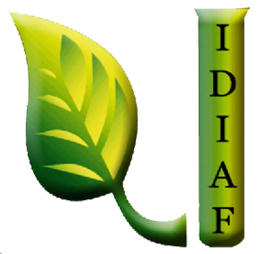 Licitaciones Restirngidas del IDIAFDurante Diciembre  2019 no se realizó ningún proceso de compras bajo esta modalidad.